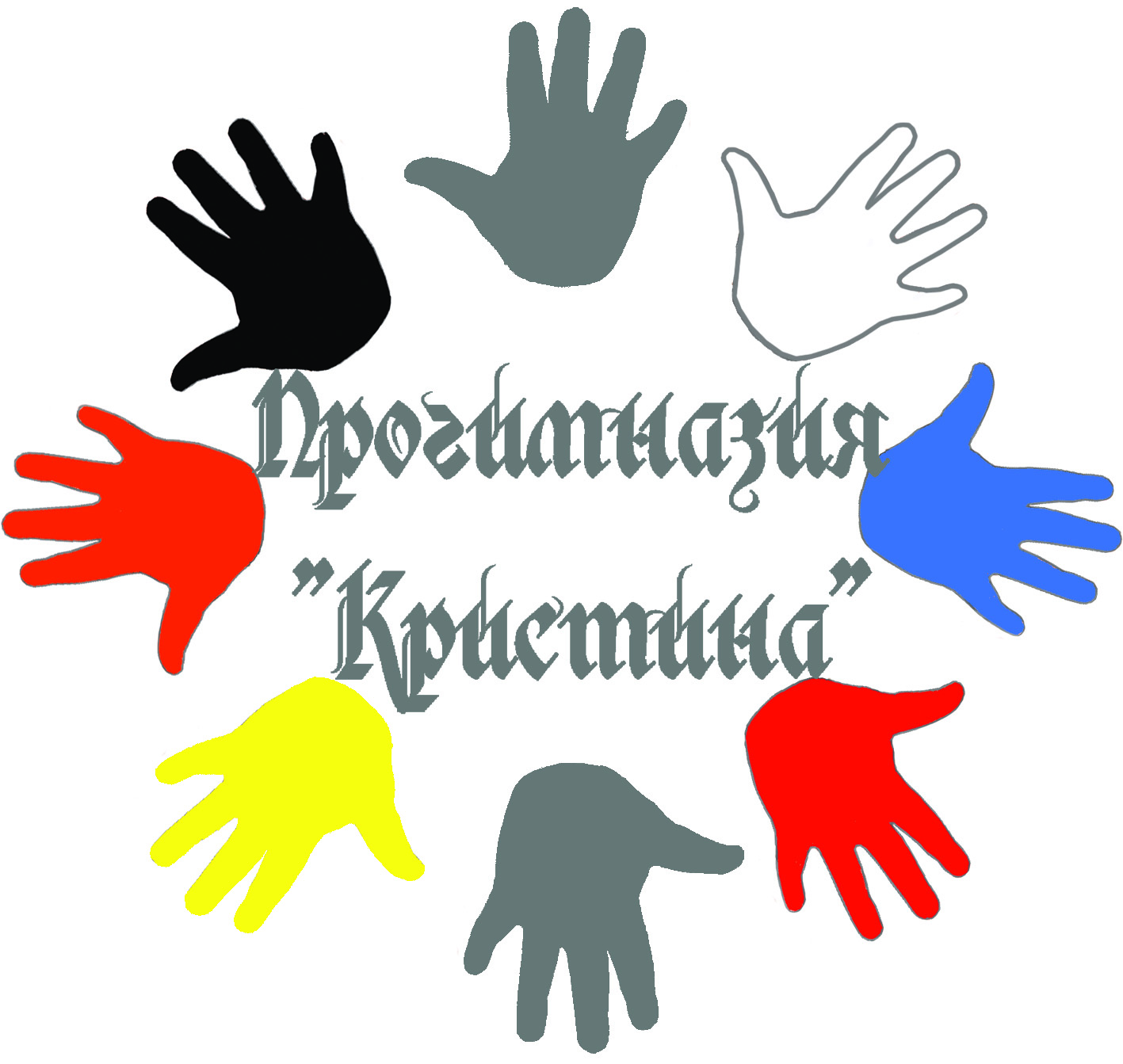 Департамент образования администрации города ТомскаМуниципальное  бюджетное  общеобразовательное  учреждение прогимназия «Кристина» г. ТомскаКосарева ул., д. 27, Томск, 634034, тел.: (3822) 55-40-68,факс: (3822) 55-40-68, e-mail: rdkristina@mail.tomsknet.ruАОО «Международный Союз немецкой культуры»МБОУ прогимназия «Кристина»ФГБОУ ВО «Томский государственный педагогический университет»Факультет иностранных языковТРОО «Ассоциация учителей немецкого языка Томской области»ИНФОРМАЦИОННОЕ ПИСЬМОУважаемые коллеги!Приглашаем Вас  принять участие в работе  научно – практической языковой конференции по теме «Современные тенденции раннего обучения немецкому языку» посвященной 25-летнему юбилею МБОУ прогимназии «Кристина» и организованной в рамках V Международной научно-практической языковой конференции «Немцы России: Непрерывное языковое образование. Мотивация. Ресурсы. Модели»Мероприятие пройдет 2-3 ноября 2017 года в  г.Томске на базе МБОУ прогимназии «Кристина» (634034, г. Томск, ул. Косарева, 27; www.rdkristina.tomsk.ruЦель проведения мероприятия:  Выявление и обсуждение проблем в области преподавания и изучения немецкого языка, поиск путей их решения; создание условий развития стабильно действующей системы языковой работы с дошкольниками и младшими школьникамиПримерное содержание:1. Выступление на открытии приглашенных референтов:Перфилова Г.В., президент Межрегиональной ассоциации учителей и преподавателей немецкого языка (МАУПН), г. Москва;Козлова Н., член Экспертного Совета и мультипликатор Института этнокультурного образования, г. Москва.2. Обсуждение опыта работы участников по организации языковой работы с детьми дошкольного и младшего школьного возраста. Планируемые направления работы круглых столов:Методические аспекты раннего обучения иностранным языкам в контексте современной образовательной парадигмы;Психолого-педагогические аспекты организации языковой работы с детьми дошкольного и младшего школьного возраста.3. Презентация опыта МБОУ прогимназии «Кристина» Приемы театральной педагогики в языковой работе (театральная постановка «Дом, в котором мы живем»); Проектирование интегрированного занятия в контексте деятельностного  подхода.4. Мастер-классы«Методы и приемы раннего обучения немецкому языку на примере немецких праздников», референт Н. Козлова.г Москва«Drama im DaF-Unterricht», референт Д.Ю. Колотовкина, г ТомскПроезд, проживание, транспортные расходы — за счёт принимающей  стороны.	Участникам  предлагается выступить с импульсными докладами (7 – 8 мин.) во время работы круглых столов в рамках обозначенной тематики. 	Для этого необходимо до 20 октября 2017 года выслать регистрационную форму по электронному адресу kruglik@tspu.edu.ru.РЕГИСТРАЦИОННАЯ ФОРМАПо итогам работы будет издан сборник материалов. Материалы для публикации принимаются до 31 октября 2017г. Стоимость публикации 500 рублей. Оплата публикации производится во время регистрации. Все статьи проверяются в системе Антиплагиат.Требования к оформлению статей Файл, названный фамилией автора латиницей (Ivanov), объём – не более 5 страниц, в случае превышения объема стоимость одной страницы – 50 рублей.Формат – Microsoft Office Word, шрифт Times New Roman, кегль 14, интервал одинарный, выравнивание по ширине, поля – 2 см со всех сторон, абзацный отступ – 1 см, без переносов.Рисунки в формате JPG или TIFF, диаграммы в формате Microsoft Excel. Рисунки и диаграммы предоставляются в отдельном файле с указанием в тексте статьи ссылки на них.Ссылки на литературу приводятся в квадратных скобках [1, c. 5].Список литературы оформляется в порядке цитирования источников (не в алфавитном!).Образец оформления	По мере поступления Ваших заявок и статей мы подтвердим их получение. Данное информационное письмо является приглашением  к участию в конференции.	Для уточнения возникающих вопросов обращайтесь к координатору конференции Кругловой Людмиле Васильевне по электронному адресу  kruglik@tspu.edu.ru или по тел. 8-952-896-69-25.	Фамилия, имя, отчество (полностью)Ученая степень, звание, должность Место работы/учёбыТелефонE-mailТема доклада (7-8 минут) на круглом столеФорма участия: очная/ очная с публикациейЯЗЫКОВОЕ ОБРАЗОВАНИЕ В XXI ВЕКЕИ. Н. ПетровТомский государственный педагогический университет[полнотекст статьи]ЛитератураИванова, М. П. История языкового образования / М. П. Иванова. – Томск : Ветер, 2000. – 100 с.Бим, И. Л. Модернизация структуры и содержания школьного языкового образования / И. Л. Бим [Электронная версия статьи]. URL: http://www.fls.ru/search/article/ (дата обращения : 21.01.2015).Graham, R. Creating an environment for successful project / R. Graham. – San Francisco : Jossey-Bass, 1997. – 253 p.